Waste Word Search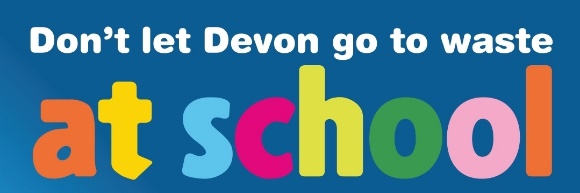    avoid       biodegrade       climate change       compost       decompose       disposable       energy from waste       greenhouse gas       incineration       landfill       methane       ocean       plastic       pollution       recycle       reduce       repair       reuse       rubbish       waste    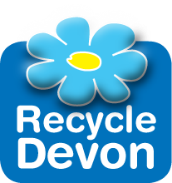 XFEZXXQHFUYUYCVWBSZAUSXZNZMJWYHMADOHNTJDMLRZJYKLMLFNKNFWUBHDSEHZIPLFZWTTLEKETSAWFKQIJNEVYGFKPTGZHLSZJAGAEVTSWEUNPBGTAVVRTSGUSQRRUXBPOROECUDERDUXRMSBEQECKHJOBGMRJDRDDHWCHXQLLREDMLASPYBWOTMRSIAVTJSDOXNICLAAKFNNBLDEUGRTNTDAYIHJLITBVRCOYBEPPGIBLQWEDKOYWFELXOWIFDVAEGNLHJLLJKUNYDQEEMITSEZIGUCEZFVCPYSUPNEGSWCUYHGRNUIDCMUYICEHOAWAOABLLYEBAMNAXDUCEOGZZLJEPSXLVOWJHRERGNYEUUACLILZMTMOBACWCURGSBYRLTSZFGIPOEYPJIJAEBAENPTSOPMOCWHXCQVSTOYOTBTDYUFQIGRMGLVWEOPSLGVFAIIOOAKDDHOOFNTIDNAQZRKNMSOIFVMTLGXSASYXSLIQVRGSIHNBGOYZTHQECGIKPJFDXTHQLSVDKIZHRRCLNDCYDRQRJYPBCARZBDJPUOPSTMETHANEIVLTYPUK